St. Jérôme Church of England 
Bilingual Primary School
Headteacher:  Revd. Daniel Norris MBA NPQH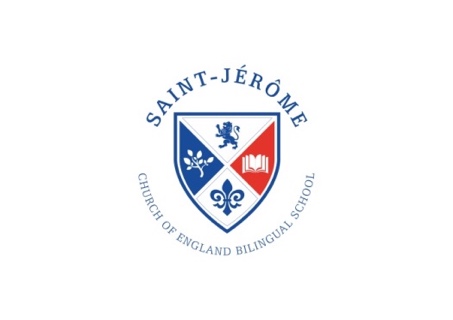 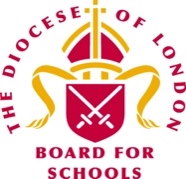 Person Specification Date Reviewed:      November 2021JOB TITLE:		School Governance Information ManagerGRADE:		SO1 – NJC23 £30,585 FTE. Approx 195 hours a year, hourly rate £16.29SCHOOL:		St. Jérôme Church of England Bilingual Primary SchoolRESPONSIBLE TO:		The Governing Body of the SchoolCONTACTS		The post holder is required to develop and maintain the following contacts within the context of the job.CLOSING DATE		Monday 6th December at 5.00pmINTERVIEW DATE		Week commencing Monday 13th DecemberSTART DATE		January 2022PERSON SPECIFICATIONSchool Governance Information Manager (SGIM)Skills, knowledge and aptitudes	Essential	DesirableA willingness to support and be part of the wider life of the school would be a distinct advantage as would be an interest and passion to support the Christian vision and bilingual nature of our school. Our School VisionAn aspirational, multilingual, multicultural education community that empowers everyone: to grow and flourish, to gain in knowledge, wisdom and skills and to translate the love of God for all people into words and actions.The applicant should be able to evidence and/or demonstrate the following…The applicant should be able to evidence and/or demonstrate the following…The applicant should be able to evidence and/or demonstrate the following…Excellent listening, speaking, writing skills and a good level of numeracyESound experience in minuting meetings and/or note taking EKnowledge and experience of writing agendas and accurate concise minutesEExcellent ICT skills including MS Word, MS Excel, MS Powerpoint, and use of email, internet and google driveEOrganising their time and working to deadlinesEOrganising meetings and co-ordinating peopleEExcellent record keeping, information retrieval, research and dissemination of data/documentationEConfident speaking skills, especially in front of groups, and able to articulate well in clear EnglishESkills in developing and maintaining professional working relationships with internal and external contacts DKnowledge of school governing body procedures for academis and Church of England SchoolsDKnowledge of educational legislation, guidance and legal requirementsDKnowledge of the roles and responsibilities of the governing bodyDKnowledge of equal opportunities and human rights legislationDKnowledge of safeguarding childrenDKnowledge of data protection legislationDQualifications and trainingQualifications and trainingQualifications and trainingThe applicant should be able to demonstrate…The applicant should be able to demonstrate…The applicant should be able to demonstrate…Professional business or administration qualifications and/or equivalent experienceEBe able to demonstrate a willingness to attend appropriate trainingEHave already attended, or make a commitment to attend, the National Training Programmes for Clerks or equivalent training availableEExperienceExperienceExperienceBe able to produce evidence of…Be able to produce evidence of…Be able to produce evidence of…Having attended relevant personal and/or professional developmentEExcellent customer care skills and being able to work with people from a diverse range of backgroundsETaking initiative and demonstrating self-motivationEBeing a clear communicator and managing information effectivelyEWorking and developing as a member of a teamEPersonal attributesPersonal attributesPersonal attributesBe a person of integrity who is willing to work within and uphold the school’s Christian vision.EBe able to maintain absolute confidentiality and be sensitiveEBe able to remain impartialEHave a flexible approach to working hoursEBe understanding to the needs of othersEHave an openness to learning and changeEHave a positive attitude to personal development and trainingEBe able to confidently address groups of people and individualsEHave excellent interpersonal skillsEHave an eye for written detail EBe confident in dealing with people in contentious, complex and sensitive circumstancesEThe applicant must:Be able to work at a time convenient to the governing body, as detailed in the job descriptionEBe confident about working on their own, and working from home when not required for duties in a schoolEBe able to travel to meetings and be punctualEBe available to be contacted during school term time, and ideally by mobile telephoneEHave own secure access to a PC, printer and internet facilitiesE